Муниципальное дошкольное образовательное учреждение Детский сад «Солнышко» р.п. Пачелма 2020 год.Консультация для воспитателей«Организация работы по патриотическому воспитанию с детьми дошкольного возраста»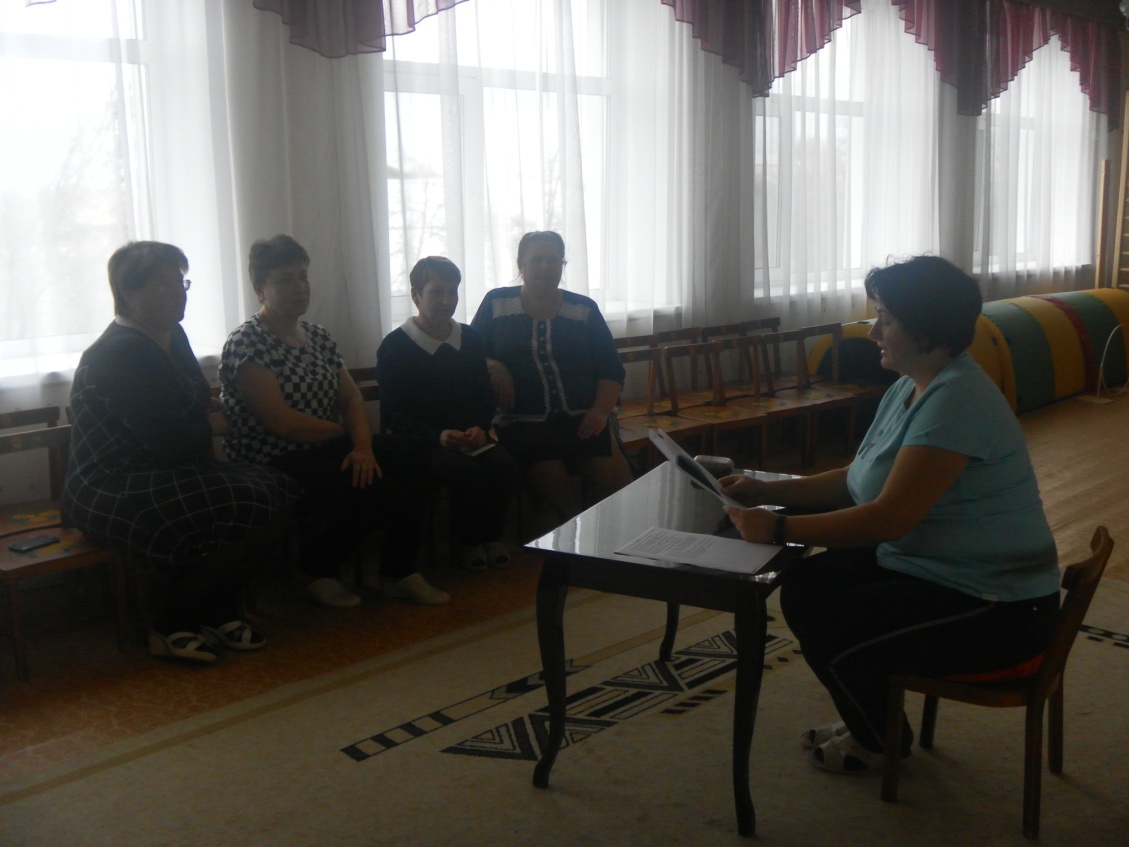 Подготовила и провеластарший воспитательХохлова  Н.В.   Большая роль по нравственному воспитанию  отводится созданию условий, разнообразию приемов и методов в работе с детьми. Начинать работу по патриотическому воспитанию нужно с создания для детей теплой, уютной атмосферы. Каждый день ребенка в детском саду должен быть наполнен радостью, улыбками, добрыми друзьями, веселыми играми.Во время работы с детьми по нравственно- патриотическому воспитаниюрешаются следующие задачи:• воспитание у ребенка любви и привязанности к своей семье, дому,детскому саду, улице, городу;• формирование бережного отношения к природе и всему живому;• воспитание уважения к труду;• развитие интереса к русским традициям и промыслам;• формирование элементарных знаний о правах человека;• расширение представлений о городах России;• знакомство детей с символами государства (герб, флаг, гимн);• развитие чувства ответственности и гордости за достижения страны;• формирование толерантности, чувства уважения к другим народам, ихтрадициям.Данные задачи решаются во всех видах детской деятельности: на занятиях, в играх, в труде, в быту — так как воспитывают в ребенке не только патриотические чувства, но и формируют его взаимоотношения со взрослыми и сверстниками. В детские годы формируются основные качества человека, поэтому важно напитать восприимчивую душу ребенка возвышенными человеческими ценностями, зародить интерес к истории России. Образовательную деятельность с воспитанниками проводить с использованием наглядного материала, в игровой форме. Использование игровых приемов повышает познавательную активность детей, создает эмоциональную атмосферу. Важно, чтобы дети воспринимали материал,активно думали. Этому способствуют такие методические приемы, как сравнение, вопросы, индивидуальные задания, обращения к опыту детей, дидактические игры.Методы, используемые в работе с детьми по нравственно- патриотическому воспитанию самые разнообразные и строятся на принципе от близкого к далекому, от простого к сложному. Также нужно учитывать психологические особенности детей (эмоциональное восприятие окружающего, образность и конкретность мышления, глубина и обостренность первых чувств, отсутствие в полной мере «чувства истории», понимание социальных явлений и др.).Обязательно нужно связывать воспитательно-образовательную работу с окружающей общественной жизнью и теми ближайшими и доступными объектами, которые окружают ребенка.В работе по нравственно- патриотическому воспитанию можно использовать различные технологии:• игровые,• информационные,• коммуникативные,• проблемные,• развивающего обучения,• проектные,• ИКТ.Метод проектов один из перспективных методов, способствующих решению проблемы патриотического воспитания, развивающий познавательный интерес, формирующий навыки сотрудничества. Основная его цель – развитие свободной творческой личности ребенка, возможность почувствовать себя исследователем, объединить детей, родителей. Использование информационно-коммуникационных технологий –актуальное и эффективное средство для патриотического воспитаниядошкольников. Информационно-коммуникационные технологии используем при рассматривании наглядного материала, просмотре мультимедийных презентаций, мультфильмов, прослушивании песен и стихов и др.Основными методами патриотического воспитания в младшей группе выступают:• организация жизненных и игровых ситуаций, дающих возможностьосваивать опыт доброжелательного отношения к близким, взрослым;• инсценировок с игрушками, демонстрирующими образцывзаимоотношений в детском саду и в семье;• наблюдение за отношением взрослых в детском саду;• хороводные игры, игры-имитации;• чтение стихов, потешек, сказок на тему доброты, любви к родителям;• рассматривание иллюстраций, сюжетных картинок с изображениемсемьи, предлагает назвать членов семьи, их действия, выделить общеерадостное настроение;• рассматривание семейных фотографий и др.В средней группе вовлекать детей в разговор о семье, семейных событиях. Рассматривая семейные фотографии, обращать внимание на черты их сходства с родителями, в семье все заботятся друг о друге. Увлекают детей игры на семейные темы, где разыгрываются различные сюжеты из жизни. Знакомить воспитанников со стихами, песенками, в которых отражаются события из жизни семьи, труд родителей. Организовать ситуации «добрых дел»: в подарок родителям сделать коллективную аппликацию, подарить рисунки. В старшем дошкольном возрасте у детей закладываются основы гражданственности, развивается интерес к Родине на эмоционально-чувственном уровне.В старшей группе используются такие методические приемы патриотического воспитания, как:• этические беседы о городе, родной стране, мире;• экскурсии, наблюдения за деятельностью людей и общественнымисобытиями;• рассматривание иллюстраций об особенностях природы России,разных стран;• знакомство с элементами национальной культуры;• обсуждение и составление рассказов о профессиях родителей игорожан.В работе с детьми подготовительной к школе группы применяютсяследующие методы:• знакомство с российской символикой;• игра-путешествие по городу, где вместе создают карту города,отражая на ней достопримечательности;• рассматривание иллюстраций к сказкам народов России;• стимулировать к собиранию коллекций и мини-музеев;• придумывание сказок и историй о достопримечательностях родногогорода;• совместная деятельность с детьми с картами и схемами;• рассказ воспитателя об истории города, об архитектурныхсооружениях, легенд, мифов.Важно использовать все виды фольклора (сказки, песенки, пословицы, поговорки и т. д.). В устном народном творчестве как нигде сохранились особенные черты русского характера, присущие ему нравственные ценности, представления о добре, красоте, правде, храбрости, трудолюбии. Большое место в приобщении детей к народной культуре занимают народные праздники и традиции, в которых отражаются накопленные веками тончайшие наблюдения за характерными особенностями времен года, погодными изменениями, поведением птиц, насекомых, растений, связанных с трудом и различными сторонами общественной жизни человека. Очень важно ознакомить детей с народной декоративной росписью способной увлечь ребят национальным изобразительным искусством. Используя предлагаемые формы и методы патриотического воспитания, покажем детям красоту своего родного города, познакомим с талантом русского народа, научим детей любить свой город и свою страну, и гордиться тем, что они живут в такой прекрасной стране, как Россия. Нравственно-патриотическое воспитание ребенка — сложный педагогический процесс. В основе его лежит развитие нравственных чувств. Формирование патриотических чувств проходит эффективнее, если детский сад устанавливает тесную связь с семьй. Необходимость подключения семьи к процессу ознакомления дошкольников с социальным окружением объясняется особыми педагогическими возможностями, которыми обладает семья и которые не может заменить дошкольное учреждение: любовь и привязанность к детям, эмоционально-нравственная насыщенность отношений, их общественная, а не эгоистическая направленность и др. Вс это создат благоприятные условия для воспитания высших нравственных чувств.В работе с родителями можно использовать разнообразные формы и методы:• КВН;• «Круглый стол»;• семинары – практикумы;• посиделки;• конкурсы;• выставки;• походы;• игровые программы;• родительские собрания.В нравственно-патриотическом воспитании особенное значение имеет пример взрослых, близких людей. На конкретных примерах, фактах из жизни членов семьи необходимо проводить работу по ознакомлению с родным краем, начиная с того, что принято назвать «малой Родиной» и постепенно переходя к таким категориям как Отечество, «долг перед Родиной» и т. д. Успеха в патриотическом воспитании можно достигнуть только, если сами взрослые будут знать и любить историю своей страны, своего города. Они должны уметь отобрать те знания, которые доступны детям дошкольного возраста, то, что может вызвать у детей чувство восторга и гордости. Но никакие знания не дадут положительного результата, если взрослый сам не будет восторгаться своей страной, своим народом, своим городом. При рождении ребенок - чистый лист, рисуй на нем, что хочешь. Вот и оставляют на этом листе свой след все, кто соприкасался с ребенком. Хорошо, если те, с кем общается маленький человек, умные, добрые, высоконравственные люди. Используя предлагаемые формы и методы патриотического воспитания, покажем детям красоту своего родного города, познакомим с талантом русского народа, научим детей любить свой город и свою страну, и гордиться тем, что они живут в такой прекрасной стране, как Россия.